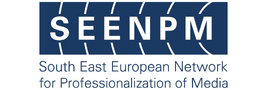 НАШИТЕ МЕДИУМИ: Акција на граѓанското општество за поттикнување медиумска писменост и активизам, за спротивставување на поларизацијата и за промовирање дијалогДЕЈСТВУВАЈ! Поддршка на граѓанските организации за медиумска и информациска писменост и медиумски активизамОпис на проектотКраен рок за доставување апликации: 21.02.2024 до 23:59чНационален координатор за регрантирање: Македонски институт за медиуми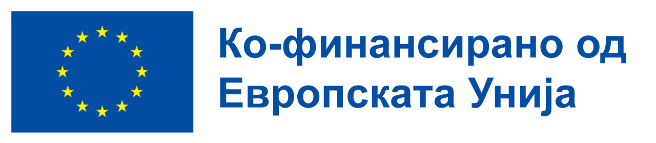 1 . Податоци за апликантот и ко-апликантот/ко-апликантите1.1. АпликантВе молиме наведете ги следните податоци:Важна напомена: Проверете во Поглавје 5 - Листа за проверка за дополнителни документи коишто се потребни да ги достави апликантот.1.2 Ко-апликант(и)Доколку е применливо, оваа иста табела користете ја за сите ко-апликанти.Важна напомена: Проверете во Поглавје 5 - Листа за проверка за дополнителни документи коишто се потребни да ги достави ко-апликантот(ите).2. Опис на проектот2.1. Зошто е потребен проектот?Опишете ја ситуацијата и проблемот коишто имате намера да ги адресирате (не повеќе од 150 зборови)Наведете ги целните групи и опишете ги нивните специфични потреби. За секоја целна група, наведете колку ќе биде директно и/или индиректно вклучена во проектот и колкава корист ќе има од истиот (не повеќе од 150 зборови)2.2. Цели на проектот и очекувани резултатиНаведете ги целите на проектот. Истите треба да се постигнат во текот на целиот проект (не повеќе од 100 зборови)Објаснете како вашиот проект придонесува за целите и за очекуваните резултати од овој повик за предлог-проекти? (не повеќе од 150 зборови)Означете ги показателите и дефинирајте целни вредности коишто се релевантни за вашиот проект. Имајте предвид дека проектот треба да придонесе за најмалку два од долунаведените показатели за резултати:2.3. План за работаПрикажете како планирате да го спроведете вашиот проект. Опишете ја накратко секоја активност, вклучувајќи кои целни групи ќе бидат опфатени и на кој начин. Објаснете ја улогата на секој проектен партнер.Наведете ги клучните резултати што ќе произлезат од активностите и претставете ги во бројки.Појаснете како во вашиот проект може да се решат некои меѓусекторски прашања, како на пример родовата еднаквост и еднакви можности, малцинските права, поддршката за младите, можноста за соработка со”грасрут” организации и со граѓани.Избришете ги опишаните примери во текстот со сива боја, и на нивно место наведете ги активностите 1 и 2. Додајте колку што е потребно дополнителни редови.2. 4 Временска рамка на проектотПополнете ја табелата подолу со означување на месеците на спроведување за секоја активност со 'x'. Списокот на активности треба да одговара на оние наведени во табелата погоре. Доколку е потребно, додадете редови. Избришете ги примерите од текстот во сива боја во табелата.2.5 Иновативни аспекти на проектотОбјаснете ги сите иновативни аспекти на вашиот проект. Означете ги елементите што ги сметате за иновативни во поглед на областите покриени со проектот или во поглед на целните групи и накратко опишете ги. (не повеќе од 150 зборови)2.6 Аспекти на одржливост на проектотОбјаснете како планирате да обезбедите одржливост на резултатите од проектот по неговото завршување. На пример, како дадени образовни ресурси можат понатаму да се користат во вашите активности, како може постојано да се одржуваат подготвените обуки, како ќе се одржуваат и ажурираат воведените решенија, итн. (не повеќе од 150 зборови)2. 7 Резиме на англиски јазикВнесете кратко резиме на проектот на англиски јазик (за што се работи и што се планира да се постигне со истиот). (не повеќе од 150 зборови)3. Капацитети за спроведување3.1 Опис на партнерствотоа. Претставете ја организацијата што аплицира за проектот. За што се залагате и кои се вашите главни активности? Накратко опишете ги вашите клучни кадровски, раководни, финансиски и технички капацитети. (не повеќе од 250 зборови)б. Претставете ја организацијата ко-апликант. Објаснете за што се залагате и кои се вашите главни активности? Накратко опишете ги вашите клучни кадровски, раководни и технички капацитети. Наведете податоци за вашето искуство поврзано со медиуми, образование и/или дигитални технологии, родова еднаквост или човекови права. (не повеќе од 250 зборови по ко-апликант)Доколку е применливо, додатете ја горенаведената табела за секој дополнителен ко-апликант.3.2 Референтни проектиЗа секој партнер поединечно, опишете еден до два слични проекти коишто биле спроведени (за апликант и за секоја организација во улога на ко-апликант). Доколку е релевантно, наведете линкови до достигнувањата на проектот. Ако е потребно, вметнете и копирани табели со податоци.а. Референтни проекти на апликантотПроект 1:Проект 2:б. Референтен проект на ко-апликантот.Проект 1:Проект 2:Доколку е применливо, повторете го делот под точка б, за секој дополнителен ко-апликант.3.3 Проектен тимПретставете го тимот на проектот (клучни лица, кратка биографија, предложена функција во проектот). (не повеќе од 50 зборови по лице)4. БуџетДодадете го буџетот како посебен документ (Образец 3.2 во Excel - Буџет)5. Листа за проверкаПроверете дали апликацијата е целосна и дали во прилог ги имате следниве документи:Име на организацијата апликантИме на организацијата ко-апликантНазив на проектотЛокација на проектот>Наведете ги општините во коишто ќе се реализира проектот<Времетраење на проектот (месеци)>треба да биде помеѓу 9 и 18 месеци<Износ на грантот коштој се бара> треба да биде помеѓу 7.000 и 15.500 евра<Назив на организацијата-апликантИме на законскиот застапник на апликантотИме на лице за контакт назначено за овој проектЕлектронска пошта на лицето за контактТелефонски број на лицето за контактВеб-страница на организацијата апликантИме на ко-апликантотПравен статус (здружение, фондација ...)Адреса на ко-апликантотИме на правниот претставникброј на решенија за медиумска и информациска писменост достапни на граѓаните: xxброј на граѓани со зајакнати знаења и вештини во поглед на медиумите и на медиумското известување: xxброј на граѓански организации со зајакнати капацитети за промовирање на медиумска и информациска писменост и за медиумски активизам: xxброј на граѓани кои се активно ангажирани за барање квалитетни медиумски содржини: xxброј на граѓани кои добиле квалитетни медиумски содржини: xxОпис на активностите (не повеќе од 150 зборови по активност)Клучни резултатиВкупноАктивност 1: Управување со проектАктивност 1: Управување со проектАктивност 1: Управување со проектОпис на активноста: за да се обезбеди ефикасно и делотворно спроведување на проектот, проектниот партнер ќе…Улогата на партнерите:Состаноци на проектниот тимИзвештаи од проектот1 месецxxАктивност 2: Комуникација за проектотАктивност 2: Комуникација за проектотАктивност 2: Комуникација за проектотОпис на активноста:Улогата на партнерите:Кампања на социјалните мрежиВеб-страница на проектот21Активност 3: Дизајн и спроведување акции за медиумски активизамАктивност 3: Дизајн и спроведување акции за медиумски активизамАктивност 3: Дизајн и спроведување акции за медиумски активизамОпис на активноста:Улогата на партнерите:Акција2Активност 4:Активност 4:Активност 4:Опис на активноста:Улогата на партнерите:Активност 5:Активност 5:Активност 5:Опис на активноста:Улогата на партнерите:Активност 6:Активност 6:Активност 6:Опис на активноста:Улогата на партнерите:АктивностМесецМесецМесецМесецМесецМесецМесецМесецМесецАктивност123456789А1: Управување со проектxxxxxxxxxА2: Комуникација за проектотА3: Дизајн и спроведување на акции за медиумски активизамА4:А5:А6:АктивностМесецМесецМесецМесецМесецМесецМесецМесецМесецАктивност101112131415161718А1: Управување со проектxxxxxxxxxА2: Комуникација за проектотА3: Дизајн и имплементација на работилници за медиумска писменост за младите во руралните областиА4:А5:А6:предложено ново решение во областа на проектот коешто се однесува на медиумската и информациска писменостнови целни групи ангажирани за медиумска и информациска писменостнови целни групи ангажирани во медиумски активизамприменет е нов пристап на медиумски активизамнови начини на градење компетентност на целните групи или на граѓаните воопштодруго (наведете):друго (наведете):Ве молиме накратко појаснете ги избраните избори:АпликантМисија и главни активности:Капацитети:Искуство:Ко-апликант 1:Мисија и главни активности:Капацитети:Искуство:Назив на проектотВреметраење (почетен и завршен датум)Главни резултати (не повеќе од 50 зборови)Вашата улога во проектот (водечки партнер или проектен партнер)Наведете ги сите проектни партнери (доколку е применливо)Вкупен буџетДонатори на проектотНазив на проектотВреметраење (почетен и завршен датум)Главни резултати (не повеќе од 50 зборови)Вашата улога во проектот (водечки партнер или проектен партнер)Наведете ги сите проектни партнери (доколку е применливо)Вкупен буџетДонатори на проектотНазив на проектотВреметраење (почетен и завршен датум)Главни резултати (не повеќе од 50 зборови)Вашата улога во проектот (водечки партнер или проектен партнер)Наведете ги сите проектни партнери (доколку е применливо)Вкупен буџетДонатори на проектотНазив на проектотВреметраење (почетен и завршен датум)Главни резултати (не повеќе од 50 зборови)Вашата улога во проектот (водечки партнер или проектен партнер)Наведете ги сите проектни партнери (доколку е применливо)Вкупен буџетДонатори на проектотКлучни членови на тимот  (до 3):1. Позиција во проектниот тим, име и кратка биографија (не повеќе од 50 зборови по член на тимот) 2. Позиција во проектниот тим, име и кратка биографија (не повеќе од 50 зборови по член на тимот) 3. Позиција во проектниот тим, име и кратка биографија (не повеќе од 50 зборови по член на тимот)Документдабр.не е применливоОпис на проектот – со сите пополнети полиња (документ во Word)Буџет на проектот – пополнет (документ во Еxcel)Изјави од апликантите (потпишани и скенирани)Примерок од регистрацијата на апликантот (скениран)> Тековна состојба на апликантот, не постара од 6 месеци, скениран<Примерок од билансот на состојба на апликантот за 2022 година> Ревизорски извештај за 2022 (доколку има)<Овластување од секој ко-апликант (потпишано и скенирано)> Тековна состојба на секој ко-апликант, не постара од 6 месеци, скениран <